                               Газовый трехфазный генератор резервного электроснабжения с воздушным охлаждением.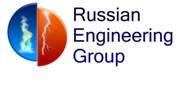 Модель REG GG7200-А3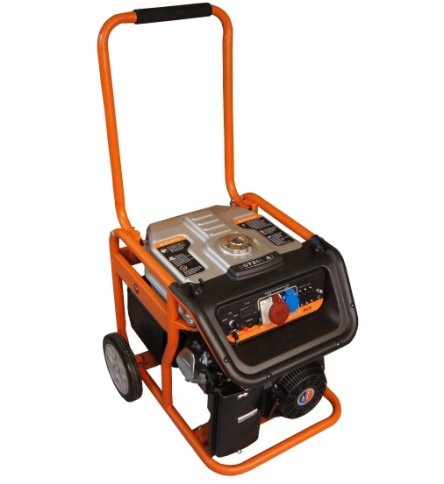 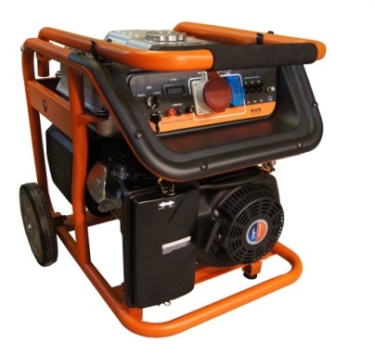 трехпозиционный счетчик моточасов (частота/счетчик моточасов/напряжение);аккумулятор в комплекте (гелевый);транспортировочный комплект (колеса, ручка);синхронный щеточный генератор;электрический старт и ручной старт; возможность оборудования комплектом автозапуска (АВР);глушитель с повышенной производительностью;выбор топлива – метан/пропан-бутан/биогаз;уникальная система смесеобразования;температурный режим эксплуатации от -30 до +40 градусов;надежный запуск и работа при низком давлении газовой магистрали;датчик уровня масла с автоматической остановкой двигателя; разрешается установка внутри помещений (с соблюдением технических условий);недорогая электростанция  на колесах для использования в загородных домах, стройплощадках и других объектах в качестве резервного источника питания.ГенераторREG GG7200-А3МЕТАН. Номинальная мощность/Максимальная мощность5,0кВт/5,3кВтПРОПАН. Номинальная мощность/Максимальная мощность5,5кВт/6,0кВтКоэффициент мощности (cosф)0,8Частота тока50 ГцНоминальное выходное напряжение380ВФаза3Сила тока27,3 АВыход постоянного токаестьАвтоматический регулятор напряженияестьЗащита от перегрузкиестьВес 91кгГабаритные размеры, мм775х645х660ДвигательМодельFH420Объем двигателя420см3Количество цилиндров1Частота вращения3000 об./мин.Объем масляной системы1 л.Потребление топлива при максимальной нагрузке0,30 кг/кВт.ч. (пропан) / 0,40 м3/кВт.ч. (метан)Уровень шума75 дБ